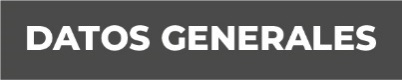 Nombre: Nicolas Mariano OrtegaGrado de Escolaridad Licenciatura en DerechoCédula Profesional (Licenciatura) 3655819Teléfono de Oficina: 228-8-41-02-70. Ext. 3205Correo Electrónico nmariano@fiscaliaveracruz.gob.mxFormación Académica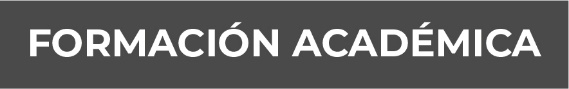 1997-2001 Licenciatura en Derecho Universidad Veracruzana Xalapa, Veracruz.Trayectoria Profesional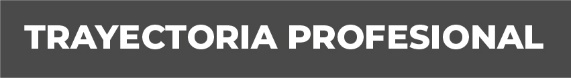 Mayo 2019 – diciembre 2020Especialista Territorial, Secretaría de Desarrollo Social de VeracruzMarzo 2006 – Diciembre 2015Jefe de Departamento DE Promoción Económica, Secretaría de Economía.Febrero 2002- Julio 2004Abogado Tributario, Servicio de Administración Tributaria Conocimiento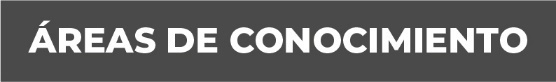 Derecho AdministrativoDerecho Fiscal